Inhoudsopgave 


1. Inleiding.......................................................................................................................3

2. Gedragsdoelen van de voorlichting...................................................................................4

3. Tijdsplanning van de voorlichting.....................................................................................5

4. Beschrijving van de werkvormen van de voorlichting..........................................................6

	4.1 Introductie........................................................................................................6
	4.2 Werkvorm 1 : genuanceerde mening & vooroordeel................................................7
	4.3 Werkvorm 2 : de beroepscode.............................................................................9
	4.4 Pauze.............................................................................................................10	
	4.5 Werkvorm 3: voor- en nadelen heroverwegen......................................................11
	4.6 Werkvorm 4: de afspraak..................................................................................12
	4.7 Evaluatie.........................................................................................................12
	4.8 Afsluiting........................................................................................................135. Beschrijving van de randvoorwaarden............................................................................14Bijlage 1: Ingevulde poster onderdeel beroepscode..............................................................15

Bijlage 2: Vooroordelen uit het filmpje...............................................................................16

Bijlage 3: Evaluatieformulier voor de deelnemers.................................................................17

Bijlage 4: Beroepscode voor Verpleegkundigen en Verzorgenden...........................................19


1. InleidingDit document is tot stand gekomen na een vooronderzoek op verzoek van Tineke Erenstein (docente) en Nettie de Lijster (onderwijskundige). Zij ervaren moeite met de ongenuanceerde meningen van de studenten van de opleiding Individuele Gezondheidszorg niveau 3. De studenten gaan in hun eerste studiejaar al op stage, en om deze reden achten zij het van groot belang dat zij een meer genuanceerde mening uiten in zowel de beroepspraktijk als de leeromgeving op school. De gedragsdoelen zijn tot stand gekomen na een vooronderzoek onder de studenten Individuele Gezondheidszorg niveau 3 van het ROC Mondriaan in Leiden en hun docenten. 

Dit document dient als een handleiding voor de uitvoering van de voorlichting. In dit document wordt in hoofdstuk 2 een overzicht weergegeven van de gedragsdoelen van de voorlichting. In hoofdstuk 3 is een tijdsplanning van de voorlichting te lezen. Vervolgens wordt in hoofdstuk 4 per werkvorm het doel, de duur en de materialen beschreven. In dit hoofdstuk wordt ook een toelichting gegeven per werkvorm en een concrete beschrijving van hoe de werkvorm kan worden uitgelegd in de groep. 
In dit document is tevens een lijst te vinden voor de randvoorwaarden van de voorlichting (hoofdstuk 5). Tot slot zijn in de bijlagen nog de documenten te vinden, die nodig zijn bij de uitvoering van de voorlichting, zoals onder andere het evaluatieformulier voor de deelnemers en de beroepscode voor verpleegkundigen en verzorgenden. 

2. Gedragsdoelen van de voorlichting 

De voorlichting is ontwikkeld op basis van gedragsdoelen. Allereerst is een einddoel voor gedrag geformuleerd. Vervolgens zijn kleinere, concretere veranderdoelen geformuleerd, waar tijdens de voorlichting op zal worden ingegaan. Het realiseren van de veranderdoelen leidt uiteindelijk tot het realiseren van het eind(gedrags)doel van de voorlichting. 

Eind(gedrags)doel voor de voorlichting: 
                                                                                                                                                                                                                                                                                                                                                                                                                                                                                                                                                                                                                                                                                                                                                                                                                                                                                                                                                                                                                                                                                                                                                                                                                                                                                                                                                                                                                                                                                                                                                                                                                                                                                                                                                                                                                                                                                                                                                                                                                                                                                                                                                                                                                                                                                                                                                                                                                                                                                                                                                                                                                                                                                                                                                                                                                                                                                                                  Aan het eind van de voorlichting praten de studenten van de opleiding Verzorgende niveau 3 uit het eerste leerjaar genuanceerd(er) over andere doelgroepen in de klas. 

Veranderdoelen determinant: kennis

• 	Aan het eind van de voorlichting kan de student uitleggen wat een genuanceerde mening is (gedrag);
• 	Aan het eind van de voorlichting kan de student uitleggen wat een vooroordeel is (gedrag);
• 	Aan het eind van de voorlichting kan de student uitleggen wat de beroepscode voor hun opleiding inhoudt (gedrag);
• 	Aan het eind van de voorlichting kan de student uitleggen in welke situaties de gedragingen van de beroepscode van hen verwacht wordt (gedrag).Veranderdoelen determinant: attitude

• 	Aan het eind van de voorlichting kan de student drie voordelen noemen van het uiten van een genuanceerde mening (gedrag);
• 	Aan het eind van de voorlichting kan de student drie nadelen noemen van het uiten van een vooroordeel (gedrag).Veranderdoelen determinant: sociale invloed

• 	De docenten van de opleiding Verzorgende Individuele Gezondheidszorg uiten zelf in elke les een genuanceerde mening (omgeving).

Veranderdoelen determinant: sociale norm/ behoud van gedragsverandering

• 	Aan het eind van de voorlichting heeft de student samen met de klas een afspraak gemaakt met betrekking tot het uiten van een genuanceerde mening (gedrag).



3. Tijdsplanning van de voorlichtingOnderstaande tijdsplanning wordt aangehouden tijdens de voorlichting. Wanneer de voorlichter tijdens de voorlichting merkt dat door groepsdynamische processen de tijdsplanning moet worden aangepast, is hier ruimte voor door bijvoorbeeld een extra pauze in te lassen. De tijdsplanning dient als houvast maar kan van worden afgeweken door externe factoren als afnemende concentratie in de groep. Indien wordt gemerkt dat de concentratie afneemt, kan de koppeling naar de beroepscode ingekort worden naar tien minuten.

                                                                                                                                                                                                                                                                                                                     4. Beschrijving van de werkvormen van de voorlichting

Dit hoofdstuk dient als handleiding voor de voorlichting. De werkvormen zijn per gedragsdoel beschreven en uitgewerkt. Per werkvorm wordt het doel, de duur en de benodigde materialen beschreven. Vervolgens is per werkvorm een uitleg gegeven voor de voorlichter en een concrete beschrijving van hoe de werkvorm kan worden toegelicht aan de groep. De voorlichter kan zelf bepalen wat hij/ zij een prettige manier van werken vindt, en eventueel werkvormen korter of juist langer laten duren. 

4.1 Introductie


Doel: Kennis maken

Duur: 10 minuten

Materialen: Geen 




Aan het begin van de voorlichting stelt de voorlichter zich voor. Dit heeft als doel om kennis te maken met de groep en een veilige sfeer te bewerkstelligen in de klas. In het vooronderzoek zijn enkele studenten geïnterviewd. Een aantal studenten zullen al kennis hebben gemaakt met de voorlichter, het is van belang dat alle studenten weten wie voor de groep staat. De introductie kan als volgt worden ingezet: 

‘’Goedemiddag, ik ben Sanne. Ik ben hier vandaag om een les te verzorgen voor jullie. Ik studeer Toegepaste Psychologie op de Hogeschool van Leiden. Ik ben op dit moment bezig met mijn scriptie. Deze scriptie heb ik hier uitgevoerd op het ROC Mondriaan. Hiervoor heb ik al een aantal van jullie gesproken. Ik heb door deze interviews, informatie gekregen over wat interessant zou zijn voor een voorlichting in deze klas. De voorlichting van vandaag zal ingaan op de beroepscode en jullie houding als verzorgende. Wanneer er iets onduidelijk is tijdens de voorlichting, mogen jullie dit altijd aangeven. Dan kan ik meer uitleg geven, waardoor het duidelijker wordt. Hebben jullie tot nu toe nog vragen?Omdat ik jullie nog niet ken, lijkt het mij leuk om een rondje te doen waarin we ons voorstellen aan elkaar. We doen een rondje waarin je vertelt hoe je heet, hoe oud je bent en wat je verwacht van vandaag.Het programma start met een oefening die ingaat op de manier hoe mensen hun mening uiten, vervolgens staat een opdracht op het programma over de beroepscode. We kijken nog een filmpje waar we een opdracht mee doen en sluiten vervolgens af met een evaluatie. De les duurt ongeveer twee uur’’. 

In dit onderdeel is het dus van belang dat de voorlichter kennis maakt met de groep en het programma toelicht. Verder is duidelijk dat er altijd ruimte is voor vragen na de introductie.
4.2 Werkvorm 1 : genuanceerde mening & vooroordeel


Duur: 20 minuten

Materialen: 2 posters, stiften, smartphones/ laptop van de studenten met internetverbinding

Gedragsdoel 1: aan het eind van de voorlichting kan de student uitleggen wat een genuanceerde mening is

Gedragsdoel 2: Aan het eind van de voorlichting kan de student uitleggen wat een vooroordeel is 


De eerste werkvorm heeft als doel de kennis te vergroten van studenten ten aanzien van de begrippen: ‘een genuanceerde mening’ en ‘vooroordeel’. De klas wordt opgedeeld in 4 groepen van 5 personen (bij een klas van 20 studenten);Elke groep krijgt een poster en stiften;Twee groepen  krijgen de opdracht om op internet op te zoeken wat onder een genuanceerde mening wordt verstaan;De andere twee groepen doen hetzelfde, maar dan met het begrip: vooroordeel. Dit kunnen zij bijvoorbeeld doen op hun telefoon of laptop. Wanneer de groep dit niet bij zich heeft, kan de computer uit het lokaal worden gebruikt. Van het internet kunnen de studenten aspecten kiezen die hen aanspreken en opschrijven op de poster. De poster bevat uiteindelijk woorden, zinnen en voorbeelden van een genuanceerde mening;Wanneer de studenten dit af hebben, wordt van hen gevraagd de belangrijkste woorden/ zinnen/ voorbeelden op te noemen voor de klas. Dit duurt ongeveer 2 minuten per groep. De studenten mogen vragen aan elkaar stellen. Wanneer de voorlichter merkt dat het presenteren lastig wordt gevonden, ondersteunt hij/ zij hierin en benoemd zelf wat op de poster is geschreven. De docent van de studenten is ook aanwezig. Van de (SLB)docent wordt gevraagd te ondersteunen wanneer er veel vragen zijn. De opdracht wordt uitgelegd en er wordt gevraagd of er nog onduidelijkheden zijn rondom de opdracht, zodat een verduidelijking kan worden gegeven. 

De werkvorm kan als volgt worden ingezet:

‘’De eerste oefening gaat in op het uiten van een genuanceerde mening en vooroordelen. Iedereen heeft een andere kijk op wat dit precies is. Jullie krijgen zo allemaal een poster. Aan de bovenkant van de poster kunnen twee groepen schrijven: genuanceerde mening, de andere twee groepen schrijven: vooroordeel. Dit mag ook in het midden. Vervolgens mogen jullie op allerlei manieren kijken wat hier onder verstaan wordt. Jullie kunnen bijvoorbeeld kijken op internet of een woordenboek gebruiken. Dit mogen jullie dan op de poster erbij schrijven, als jullie zo hiermee klaar zijn, gaan we kijken wat elke groep heeft opgeschreven’’. 

Tijdens deze oefening loopt de voorlichter rond, zodat vragen kunnen worden beantwoord en eventuele hulp kan worden geboden. 
Na deze opdracht is het de bedoeling dat de studenten in hun eigen woorden kunnen uitleggen wat onder deze begrippen wordt verstaan. De voorlichter kan dit checken door enkele studenten te vragen kort samen te vatten wat allemaal benoemd is.

Vervolgens start de voorlichter de volgende opdracht. 
De vier groepen schrijven op dezelfde poster vooroordelen over de voorlichter;Dit kan gaan over: gezinssamenstelling, opleidingsniveau of leeftijd bijvoorbeeld;Wanneer de studenten klaar zijn, bespreekt de voorlichter de vooroordelen;De voorlichter ontkracht of bevestigd de vooroordelen;De voorlichter maakt de link met de vorige opdracht;De voorlichter checkt of de begrippen duidelijk zijn.

Deze werkvorm kan als volgt worden ingezet: 
 ‘’ Deze oefening gaat in op vooroordelen die jullie hebben over mij. Jullie mogen op de poster elk vooroordeel opschrijven dat jullie hebben over mij. Dit kan gaat over bijvoorbeeld mijn leeftijd, mijn opleidingsniveau, mijn gezinssamenstelling of andere dingen die jullie te binnen schieten. Aan het eind van deze oefening bespreken we dit na, en kijken we wat er wel en niet klopt. Heeft iemand hier nog vragen over?’’4.3 Werkvorm 2: de beroepscode 


Duur: 20 minuten

Materialen: poster gemaakt door de voorlichter met belangrijke punten uit de beroepscode gebaseerd op respect (bijlage 1), stiften en voorbereiding over inhoud van de beroepscode

Gedragsdoel 2 en 3: 
- Aan het eind van de voorlichting kan de studenten uitleggen wat de beroepscode inhoudt voor hun opleiding  
- Aan het eind van de voorlichting kan de student uitleggen in welke situaties de gedragingen van de beroepscode van hen verwacht wordt.
In de eerste werkvorm hebben de studenten zelf onderzoek gedaan naar de begrippen: een 
genuanceerde mening en vooroordelen. Het tweede onderdeel gaat in op de inhoud van de beroepscode die ingaat op de houding van de studenten en het thema: respect. De voorlichter presenteert in de klas een poster (zie bijlage 1) met elementen uit de beroepscode. De volgende elementen worden in de klas besproken:

- Ik discrimineer niet op politiek, ras, nationaliteit, leeftijd, geslacht, geloof of afkomst 
(voorbeeld: bepaalde vooroordelen die ik heb over moslims/ homoseksuelen mogen mijn werk niet beïnvloeden) 
- Ik behandel iedereen met respect: zorgvrager en zijn familie, docent, collega
- Ik draag bij aan een veilige cultuur: eerlijk, open, beleefd en integer 
- Ik houd rekening met de leefregels en gewoonten van de zorgvrager: cultuur, dagritme
- Ik uit mij genuanceerd in het dagelijks leven: bij familie, vrienden, op school en op sociale media De voorlichter geeft in dit onderdeel informatie aan de studenten;De voorlichter bespreekt bovenstaande elementen uit de beroepscode;De voorlichter vraagt aan de klas wat ze hiervan vinden;De voorlichter vraagt om voorbeelden uit de stage van de studenten;De voorlichter maakt een bruggetje naar de eerste werkvorm;De voorlichter sluit af met de informatie dat studenten zich ook buiten het werk professioneel op moeten stellen, omdat zij het ‘imago’ vormen van het beroep (dus ook thuis, in de klas en op social media);De reactie van de studenten wordt besproken;De voorlichter vat alles kort samen en formuleert een conclusie waarbij ook de reactie van de studenten terugkomt. 
‘’In de vorige oefening hebben we met zijn allen gekeken wat een genuanceerde mening is. Dit deel gaat in op de inhoud van de beroepscode van Verzorgenden. Op dit moment lopen jullie stage, en het is belangrijk om te weten wat de beroepscode inhoudt. Dit zijn namelijk richtlijnen voor hoe jullie je dienen te gedragen in zowel het werkveld als daarbuiten. Ik zal aan de hand van een poster meer vertellen over bepaalde gedragscodes die in de beroepscode staan. We zullen daarna samen kijken, of we een link kunnen maken met de genuanceerde mening en vooroordelen.  Zoals jullie kunnen zien op de poster bespreken we vijf gedragsregels uit de beroepscode (het is hierbij van belang dat de voorlichter in eigen woorden gedragscodes kan toelichten, wellicht met voorbeelden uit de beroepspraktijk. Hiervoor kan ook input van de SLB docent worden gevraagd).’’ 
4.4 Pauze


Duur: 10 minuten

Materialen: Geen

Doel: Ontspanning, concentratie op peil houden 
In de pauze neemt de voorlichter de tijd om de filmpjes op te starten voor de volgende werkvorm. De filmpjes worden alvast getest zodat na de pauze meteen gestart kan worden. 4.5 Werkvorm 3: voor- en nadelen heroverwegen 
 

Duur: 15 minuten 

Materialen: een filmpje over vooroordelen (https://www.youtube.com/
watch?v=VnG_Hy5YMFY), computer, beamer, geluidsboxen, twee posters ( een groene en een rode), stiften 

Gedragsdoel: 
- Aan het eind van de voorlichting kan de student drie voordelen noemen van het uiten van een genuanceerde mening
- Aan het eind van de voorlichting kan de student drie nadelen noemen van het uiten van vooroordelen


Deze werkvorm gaat in op de attitude van de studenten ten aanzien van het uiten van een genuanceerde mening. De studenten verzinnen zelf voordelen voor het uiten van een genuanceerde mening, en nadelen ten aanzien van het uiten van vooroordelen. Voordat het filmpje wordt gestart, vraagt de voorlichter welke vooroordelen zij hebben/ horen in hun omgeving over vluchtelingen;Wanneer de studenten vooroordelen uitspreken, oordeelt de voorlichter niet, maar herhaalt dit;Wanneer de voorlichter vooroordelen hoort, die in het filmpje terugkomen benoemt hij dit (zie bijlage 2);Wanneer de studenten alles hebben benoemd, vat de voorlichter dit samen;De voorlichter start vervolgens het filmpje op.  

De werkvorm kan als volgt worden ingezet:

‘’ De vluchtelingenproblematiek houdt Nederland nu al een tijd bezig. Op veel plekken zoals in het nieuws, op social media maar ook waarschijnlijk hier in de klas, wordt hierover gesproken. Over vluchtelingen zijn veel vooroordelen en worden ongenuanceerde uitspraken gedaan. Wat zijn vooroordelen die jullie hebben? Of wat zijn vooroordelen die jullie vaak horen in jullie omgeving?’’In de klas wordt een filmpje laten zien, waarin een vluchteling reageert op vooroordelen die Nederlanders hebben over hem. Vaak zijn dit uitspraken die de studenten herkennen of zelfs zelf doen. 

Na het filmpje peilt de voorlichter de reacties. Vervolgens benoemen de studenten naar aanleiding van dit filmpje voordelen van het uiten van een genuanceerde mening voor zichzelf en voor hun omgeving. De studenten benoemen ook nadelen van vooroordelen. De studenten schrijven deze op in de groepen waarin zij zitten. In het schema op de volgende pagina zijn voorbeelden te lezen, die zijn geformuleerd naar aanleiding van de eerste uitvoering van de voorlichting. 

De voorlichter vat dit uiteindelijk samen en vormt samen met de klas hier een conclusie over. Welke voor- en nadelen wegen zwaar, welke minder? De voorlichter kijkt ook of de studenten voordelen inzien van vooroordelen en nadelen van een genuanceerde mening. Op deze manier kan de balans worden opgemaakt en vormen de studenten hun attitude. 
4.6 Werkvorm 4: de afspraak 

Duur: 15 minuten 

Materialen: een poster 

Gedragsdoel: Aan het eind van de voorlichting heeft de student samen met de klas een afspraak gemaakt met betrekking tot het uiten van een genuanceerde mening 



In de laatste werkvorm wordt alle besproken informatie bijeen gebracht. De studenten hebben kennis over wat een genuanceerde mening/ een vooroordeel inhoudt, kunnen dit koppelen aan hun beroepscode en hebben de voor- en nadelen tegen elkaar afgewogen. De klas bedenkt met elkaar wat zij belangrijk vinden om in de klas als norm aan te houden en schrijven dit op papier. Voorbeelden van afspraken kunnen zijn:
- ‘Wij denken eerst na voordat we iets zeggen over andere mensen’
- ‘Wij spreken elkaar aan op extreme afspraken en accepteren dat van elkaar’
- ‘Wij leven ons in, in een ander voordat we iets zeggen over hem/ haar’ 4.7 Evaluatie 


Duur: 10 minuten

Materialen: evaluatieformulieren 

Doel: Leren voor de toekomst 


Aan het eind van de voorlichting wordt de voorlichting geëvalueerd. Dit heeft als doel inzicht te krijgen in de ervaringen van de studenten en of doel van de voorlichting is bereikt. Door de deelnemers na afloop van de voorlichting een evaluatieformulier te geven, kan de voorlichting worden geëvalueerd op effect en op procesniveau.

De evaluatie wordt als volgt geïntroduceerd:  

‘’Ik wil jullie tot slot vragen om een evaluatieformulier in te vullen over deze les. Dit helpt om de voorlichting goed aan te laten sluiten als deze nog gegeven gaat worden in andere klassen. Jullie mogen de vragen gewoon eerlijk beantwoorden en aangeven wat jullie goed en minder goed vonden aan deze les. Ik gebruik dit dan als tips voor de volgende keer. Wanneer jullie iets niet snappen voor het formulier kunnen jullie dit aan mij vragen. Alvast heel erg bedankt voor jullie hulp!’’4.8 Afsluiting 

Duur: 5 minuten

Materialen: geen  

Doel: deelnemers bedanken en de les netjes afsluiten 



Aan het eind van de voorlichting wordt er afgesloten met de groep. De voorlichter bedankt de deelnemers en spreekt de waardering uit over de inzet en medewerking van de groep. De afsluiting kan als volgt worden ingezet:

‘’Ik wil jullie heel erg bedanken voor de afgelopen twee uur. Ik vond het leuk dat jullie je zo hebben ingezet, en ik hoop dat jullie er iets aan hebben voor de toekomst!’’ 5. Beschrijving van de randvoorwaardenOm de voorlichting uit te kunnen voeren zijn enkele materialen en randvoorwaarden nodig. Deze materialen en randvoorwaarden worden in dit hoofdstuk beschreven.

Randvoorwaarden

• 	Een lokaal
• 	Stoelen voor alle deelnemers
• 	Tafel voor alle deelnemers
• 	Beschikbare intervisie les waarin de voorlichting gegeven kan worden (meest passend is waarschijnlijk Loopbaan en Burgerschap) 

Materialen

•	Lege posters (7x) / flap-overs (7x)
•	Zwarte stiften
•	Gekleurde stiften
•	Smartphones/ laptop van de studenten met internetverbinding
•	Poster ingevuld door de voorlichter met thema’s over de beroepscode (bijlage 1)
•	YouTube filmpje waarin ongenuanceerde uitspraken worden gedaan (bijlage 2)
•	Computer en beamer met geluidsinstallatie
•	Evaluatieformulieren (bijlage 3)
•	De beroepscode uitgeprint (bijlage 4)Daarnaast dient de voorlichter inhoudelijke kennis te hebben over de beroepscode, zodat dit kan worden toegelicht tijdens de voorlichting. Bijlage 1: Ingevulde poster onderdeel beroepscode 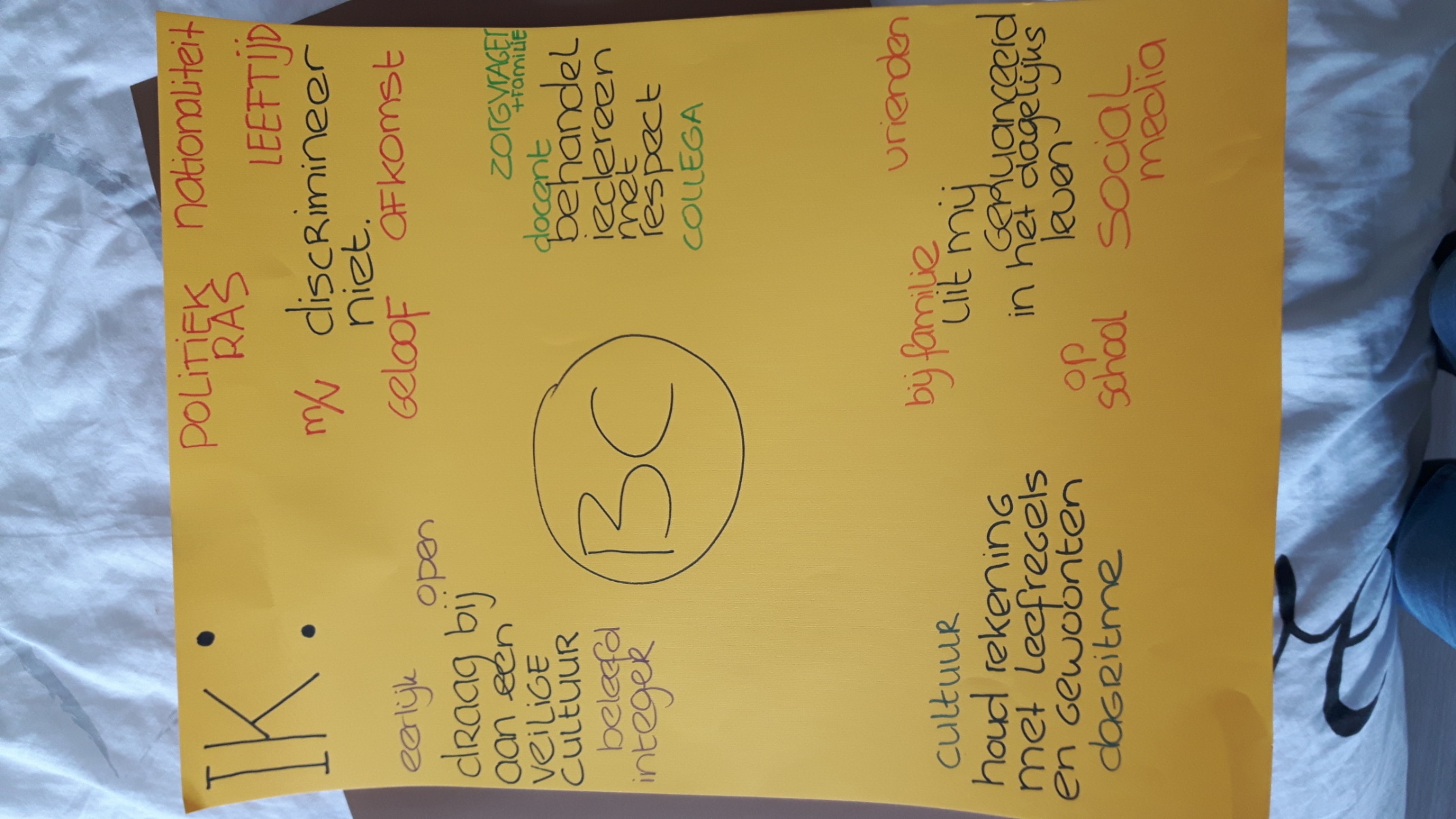 Bijlage 2: Vooroordelen uit het filmpje

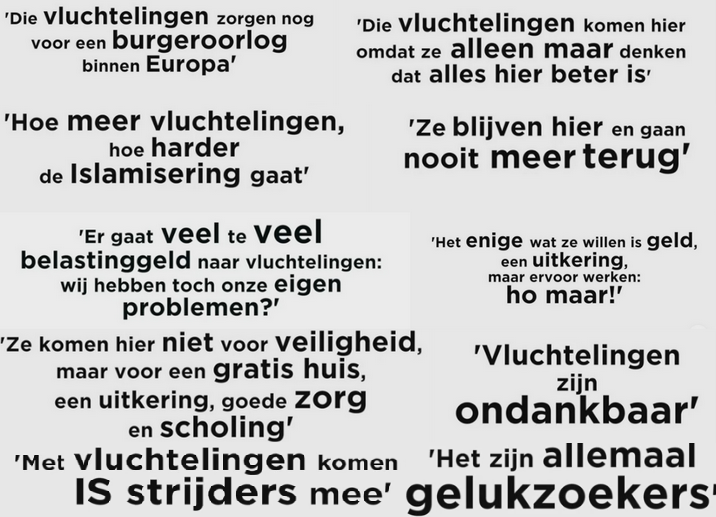 Bijlage 3: Evaluatieformulier voor de deelnemers

Allereerst wil ik jullie graag bedanken voor de aanwezigheid tijdens deze les. Ik wil jullie vragen dit formulier in te vullen, zodat ik hiervan kan leren voor de toekomst. Alvast bedankt! Jullie kunnen op het evaluatieformulier het passende cijfer omcirkelen. 

1. Wat vonden jullie van de les in zijn geheel? 1= Helemaal niet
2= Grotendeels niet
3= Neutraal
4= Grotendeels wel
5= Helemaal wel2. Wat vond je van de voorlichter

1= Helemaal niet
2= Grotendeels niet
3= Neutraal
4= Grotendeels wel
5= Helemaal wel
3. Wat vond je leuk aan de les?

_______________________________________________________________________

_______________________________________________________________________

_______________________________________________________________________

4. Wat vond je minder leuk aan de les?

_______________________________________________________________________

_______________________________________________________________________

_______________________________________________________________________
5. Wat ga je onthouden van de les?

_______________________________________________________________________

6. Wat versta jij na deze les over een genuanceerde mening?

_______________________________________________________________________

_______________________________________________________________________

_______________________________________________________________________

7. Wat heb je geleerd over de beroepscode in deze les?

_______________________________________________________________________

_______________________________________________________________________

_______________________________________________________________________

8. Welke voordelen vind jij dat het uiten van een genuanceerde mening heeft?

_______________________________________________________________________

_______________________________________________________________________

_______________________________________________________________________

9. Welke nadelen vind jij dat het uiten van een genuanceerde mening heeft?

_______________________________________________________________________

_______________________________________________________________________

_______________________________________________________________________

10. Wat vind jij van de afspraak die is gemaakt in de klas? 

_______________________________________________________________________

_______________________________________________________________________

_______________________________________________________________________Bijlage 4: Beroepscode voor verpleegkundigen en verzorgenden 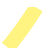 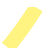 Beroepscodevan Verpleegkundigen en VerzorgendenLeidraad voor je handelenals professionalInhoud   Pag.VoorwoordDe Nederlandse Beroepscode van Verpleegkundigen en Verzorgenden is tot stand gekomen via een unieke samenwerking tussen Verpleegkundigen & Verzorgenden Nederland (V&VN), NU’91, FNV Zorg & Welzijn, CNV Zorg & Welzijn, Healthcare Christian Fellowship Nederland (HCF), Reformatorisch Maatschappelijke Unie (RMU) sector Gezondheidszorg en Welzijn ‘Het Richtsnoer’  en CGMV vakorganisatie voor christenen.Tot nu toe stelden deze partijen in kleine samenwerkingsverbanden ieder hun eigen beroepscode op met als resultaat vier verschillende beroepscodes voor verpleegkundigen en verzorgenden.1 Deze verschillende beroepscodes hebben betrekking op dezelfde ethische en praktische waarden en normen van het beroep.Als betrokken partijen zijn wij tot de conclusie gekomen dat het wenselijk is om gezamenlijk één beroepscode op te stellen.Eén beroepscode zorgt voor duidelijkheid voor verpleegkundigen en verzorgenden in hun werk, bij het onderwijs en bij de tuchtcolleges. Eén beroepscode, die al uitgedragen wordt in het onderwijs, zorgt uiteindelijk ook voor een breed draagvlak binnen de beroepsgroepen. Dit alles draagt bij aan een goede beroepsuitoefening door verpleegkundigen en verzorgenden.Daarom hebben wij het initiatief genomen om tot één beroepscode komen. Concepten van de Beroepscode van Verpleegkundigen en Verzorgenden zijn voorgelegd aan de achterban van de betrokken  partijen.Dat heeft uiteindelijk geleid tot deze éne Nederlandse Beroepscode van Verpleegkundigen en Verzorgenden, die de al bestaande beroepscodes vervangt.CGMV vakorganisatie voor christenen, CNV Zorg & Welzijn, FNV Zorg & Welzijn, HCF Nederland, NU’91, RMU Sector Gezondheidszorg en Welzijn ‘Het Richtsnoer’, V&VNLeeswijzerDe indeling van de BeroepscodeDe Beroepscode is ingedeeld in vier hoofdstukken: algemene punten met betrekking tot de beroepsuitoefening; de verpleegkundige/verzorgende in relatie tot de zorgvrager; de verpleegkundige/verzorgende in relatie tot (in)formele samenwerkingspartners; de verpleegkundige/verzorgende in relatie tot de  samenleving.De formulering van de artikelenDe artikelen staan in de ‘ik’-vorm. Op die manier maakt de Beroepscode duidelijk wat je van jezelf als verpleegkundige of verzorgende mag verwachten.Onder het artikel staan bij de bolletjes verschillende mogelijkheden die bij dat artikel horen. De opsomming is niet uitputtend. Ook hier gaat het er weer om dat je zelf nadenkt over de vraag of een artikel van toepassing is in de situatie waarvoor je   staat.Voor wie is een artikel bedoeldAangezien verpleegkundigen en verzorgenden op verschillende terreinen actief zijn en verschillende bevoegdheden en taken hebben, zijn sommige artikelen mogelijk niet op jou van toepassing. Denk bijvoorbeeld aan meewerken aan wetenschappelijk onderzoek. Omdat de artikelen voor anderen in de beroepsgroepen wel van belang zijn, staan ze in de Beroepscode.Beroepscode van Verpleegkundigen en VerzorgendenAls verpleegkundige of verzorgende2 richt je je op de kwaliteit van leven en het welzijn van zorgvragers3. Dat doe je door het bevorderen, in standhouden en herstellen van gezondheid en het voorkomen van ziekte en beperking of door lijden en ongemak te verlichten. Je ondersteunt en begeleidt mensen met een verstandelijke beperking, meestal in samenspraak met hun naasten/ vertegenwoordiger. Als het gaat om baby’s, kinderen of wilsonbekwame mensen, is je zorg ook gericht op begeleiding en ondersteuning van de naasten. Je begeleidt zorgvragers in de stervensfase. Uitgangspunt bij je beroepsuitoefening is dat de regie zoveel mogelijk bij de zorgvrager ligt; dat de zorgvrager, als hij dat wil en kan, zelf bepaalt wat voor hem belangrijk is. Jeondersteunt en stimuleert de zorgvrager, zijn naasten en zijn sociale netwerk om zo goed mogelijk met de gevolgen van de ziekte of aandoening om te gaan (zelfmanagement) op basis van de meest actuele (wetenschappelijke) inzichten. De aandacht gaat daarbij vooral naar wat de zorgvrager nog wel kan. Je ondersteunt de zorgvrager bij het behouden van belangrijke rollen, die door zijn ziekte of beperking onder druk zijn komen te staan, of zoekt met hem naar nieuwe rollen die voor hem van betekenis kunnen zijn.Daarbij heb je als verpleegkundige of verzorgende je eigen taken en  verantwoordelijkheden.Professionele standaardBij de uitoefening van je beroep is er een aantal algemeen aanvaarde uitgangspunten waarmee je rekening moet houden. Deze kaderen als het ware je beroepsuitoefening in. Ze helpen je om goede zorg te verlenen aan de zorgvrager en om je daarover te verantwoorden.Tot de algemeen aanvaarde uitgangspunten behoort onder andere het beroepsprofiel: de kennis en vaardigheden die je je tijdens je opleiding eigen maakt. Ook elementen als standaarden, richtlijnen en protocollen van de beroepsgroep, wet- en regelgeving, uitspraken in (tucht)rechtzaken, richtlijnen van de inspectie, (beroeps)ethische uitgangspunten, standpunten, adviezen en handreikingen van de beroepsgroep behoren tot de algemeen aanvaarde uitgangspunten. Die algemeen aanvaarde uitgangspunten vormen de professionele standaard.De Beroepscode, als document met beroepsethische uitgangspunten, behoort ook tot de professionele standaard.Doel van de Beroepscode van Verpleegkundigen en VerzorgendenDe Beroepscode geeft je de waarden en normen van de beroepsgroep. Hoewel de taken en verantwoordelijkheden van verpleegkundigen en verzorgenden verschillen, komen de waarden en normen van de beroepen overeen. Die waarden en normen maken duidelijk hoe je je beroep als verpleegkundige of verzorgende op een goede manier uit kunt   oefenen.Belangrijke waarden zijn bijvoorbeeld: betrouwbaarheid, respect, eerlijkheid, rechtvaardigheid, niet schaden, respect voor de autonomie van de zorgvrager. De Beroepscode helpt je bij je handelen en de verantwoording  daarvan.Daarnaast maakt de Beroepscode aan zorgvragers en hun naasten, mantelzorgers, andere zorgverleners, zorgaanbieders en  de samenleving als geheel duidelijk wat zij van jou als verpleegkundige of verzorgende mogen   verwachten.De Beroepscode is een leidraadDe Beroepscode is een leidraad voor je handelen als professional. Hij geeft je aanknopingspunten om te bepalen hoe je je in     je beroepsuitoefening als professional gedraagt. De code biedt je ook handvatten om in complexe situaties een weloverwogen afweging te maken over wat goede zorg in deze situatie  vraagt.De Beroepscode beschrijft niet in detail hoe je moet handelen. Het is belangrijk dat je altijd zelf nadenkt over de betekenis van de artikelen in specifieke situaties en dat je de Beroepscode vertaalt naar je eigen  situatie.Hoe gebruik je de Beroepscode?Je kunt zelf nagaan welke artikelen van de Beroepscode relevant zijn voor de situatie waarvoor je staat. Het is vaak   raadzaamOnder de term verpleegkundige valt ook de verpleegkundig specialist. Onder de term verzorgende valt ook de helpende en de zorghulp.De Beroepscode gebruikt de term ‘zorgvrager’ voor patiënt, cliënt of bewoner. Voor ‘de zorgvrager’, ‘hij’, ‘hem’ of ‘zijn’ kan ook ‘zorgvraagster’, ‘zij’ en ‘haar’ gelezen worden.om bij een lastige situatie een collega of leidinggevende te raadplegen of om het probleem in een teamoverleg of andere overlegvormen aan de orde te stellen. Gezamenlijk ga je dan – mede op basis van de Beroepscode - na wat in een bepaalde situatie de beste handelwijze is.Je kunt een genomen beslissing ook zelf of met je collega’s achteraf toetsen aan de   Beroepscode.En je kunt de Beroepscode natuurlijk ook gebruiken bij de bespreking van casussen als oefening. Op al deze manieren vergroot je je besef van de waarden en normen van de beroepsgroep en je eigen  oordeelsvermogen.Voor wie is de Beroepscode bedoeld?De Beroepscode richt zich op jou als verpleegkundige of verzorgende. Het maakt daarbij niet uit in welke functie je werkt. Ook vanuit een andere functie dan de primaire zorg, zoals bijvoorbeeld in onderwijs, management of onderzoek, draag je bij aan    de beroepsuitoefening en heb je een verantwoordelijkheid voor de kwaliteit van de zorgverlening.Reikwijdte van de BeroepscodeDe Beroepscode is niet alleen bedoeld voor de uren die je als verpleegkundige of verzorgende doorbrengt met de zorgvrager. Ook daarbuiten is het aan te bevelen om rekening te houden met de waarden en normen van de beroepsgroep, bijvoorbeeld bij uitingen via sociale media of andere communicatiekanalen. Je bent medeverantwoordelijk voor het imago van het beroep. Je gedrag beïnvloedt het vertrouwen van zorgvragers in jou als beroepsbeoefenaar en in de beroepsgroep als  geheel.Relatie van de Beroepscode tot wet- en regelgevingDe Beroepscode is gemaakt tegen de achtergrond van relevante (gezondheidszorg)wetgeving, zoals de Nederlandse Grondwet, de Wet op de beroepen in de individuele gezondheidszorg (Wet BIG), de overeenkomst inzake geneeskundige behandeling (BW Boek 7, titel 7 afdeling 5: WGBO), de Wet bijzondere opnemingen in psychiatrische ziekenhuizen (Wet BOPZ) en de wetsvoorstellen Verplichte geestelijke gezondheidszorg en Zorg en dwang, de Kwaliteitswet zorginstellingen, de Wet Bescherming Persoonsgegevens (WBP).Als verpleegkundige of verzorgende ben je op de hoogte van de voor jou relevante onderdelen van de  wetgeving.Relatie Beroepscode tot tuchtrechtAls BIG-geregistreerde verpleegkundige val je onder het tuchtrecht. Bij een klacht over jou kijkt het tuchtcollege wat de Beroepscode zegt om te bepalen wat volgens de beroepsgroep de norm is voor het handelen en gedrag van verpleegkundigen. De beroepscode speelt een belangrijke rol bij het oordeel van het tuchtcollege over de  klacht.Algemene punten met betrekking tot de beroepsuitoefeningAls verpleegkundige/verzorgende oefen ik het beroep uit met het oog op het welzijn en de gezondheid van de zorgvrager.Dat betekent onder andere dat ikhandel als professional vanuit de beroepswaarden en  -normenmij bewust ben van een mogelijk verschil tussen de beroepswaarden en -normen, mijn eigen waarden en normen    en de waarden en normen van de zorgvrager en zijn of haar omgeving en de waarden en normen van andere professionals en dat ik mij hierin professioneel - dat wil zeggen verantwoordelijk, accuraat en doelgericht en gebruik makend van mijn vakkennis en mijn gezonde verstand -   opstelbij verschillende opvattingen zoek naar een oplossing en mij hierin professioneel    opstel.Als verpleegkundige/verzorgende handel ik bij de uitoefening van mijn beroep naar de normen, richtlijnen, protocollen, gedragsregels en eisen van zorgvuldigheid die invulling geven aan goed hulpverlenerschap (professionele  standaard).Dat betekent onder andere dat ikkennis heb van actuele richtlijnen en  protocollenzicht heb op relevante wetgeving en tuchtrechtuitsprakenberoepsrelevante ontwikkelingen en opvattingen volghier reflectief mee om kan gaanmijn professionele oordeelsvermogen gebruik om te bepalen of ik bij deze zorgvrager de richtlijn of het protocol moet volgen of daar beredeneerd van af moet wijken.Als verpleegkundige/verzorgende ben ik verantwoordelijk voor en aanspreekbaar op mijn eigen handelen, bejegening en gedrag als  professional.Dat betekent onder andere dat ikdeze verantwoordelijkheid niet kan overdragen op collega’saanspreekbaar ben door collega’s op deze verantwoordelijkheidmij niet kan verschuilen achter de verantwoordelijkheid van anderendaar waar ik in opdracht van andere professionals handelingen uit moet voeren waar ik niet achter sta, ik dat beredeneerd aan die professional laat weten.Als verpleegkundige/verzorgende houd ik mijn kennis en vaardigheden voor het op verantwoorde en adequate wijze uitoefenen van het beroep op peil.Dat betekent onder andere dat ikvakliteratuur bijhouddeel neem aan deskundigheidsbevorderende activiteitenervoor zorg dat mijn zorgverlening aansluit bij actuele wetenschappelijke, technologische en beroepsmatige ontwikkelingenoog heb voor maatschappelijke ontwikkelingen en hierop anticipeer.Als verpleegkundige/verzorgende ken ik de grenzen van mijn eigen deskundigheid en beroepsverantwoordelijkheid en verricht ik alleen handelingen die binnen deze grenzen liggen. Dat betekent onder andere dat ikgeen opdrachten en verantwoordelijkheden accepteer die buiten de grenzen van mijn deskundigheid en/of beroepsverantwoordelijkheid liggenin dergelijke gevallen adequaat weet door te verwijzenhulp zoek in situaties waar ik alleen niet uit  kom.Als verpleegkundige/verzorgende neem ik initiatieven en ondersteun ik activiteiten ter bevordering van de ontwikkeling van het beroep en de kwaliteit van zorg.Dat betekent onder andere dat ikbijdraag aan het opbouwen, toepassen en verspreiden van   (ervarings)kennisde ontwikkeling, verspreiding en het in de praktijk brengen van relevante standaarden en richtlijnen ondersteun en daar waar mogelijk een bijdrage aan leveractiviteiten van de beroepsgroep ondersteun om voorwaarden te scheppen voor een goede  beroepsuitoefening.Als verpleegkundige/verzorgende draag ik bij aan een veilige   zorgverlening.Dat betekent onder andere dat ikalert ben en actie onderneem op situaties waarin de zorg niet voldoet aan eisen van kwaliteit, veiligheid of  hygiënealert ben op het voorkomen van fouten en daar waar sprake is van een fout dit bespreekbaar maak en (volgens instellingsprocedure gebruikelijke) actie onderneem om negatieve gevolgen tegen te gaan of te  beperkenalert ben op onveilige situaties veroorzaakt door familie of mantelzorgers en daar actie op   onderneemeen bijdrage lever aan het creëren van een veilige (afdelings)cultuur voor het bespreekbaar maken en leren van  foutenmij houd aan voorschriften voor het voorkomen van infectiegevaar en verwondingen (bijvoorbeeld over het dragen van sieraden; over het gebruik van een mobiele telefoon tijdens de zorgverlening; over  goede(hand)hygiëne).Als verpleegkundige/ verzorgende houd ik in de beroepsuitoefening rekening met een verantwoorde verdeling van middelen.Dat betekent onder andere dat ikop zorgvuldige, doelmatige en doeltreffende manier omga met de middelen en materialen die beschikbaar zijn voor de beroepsuitoefeningeen tekort of defect aan beschikbare middelen direct meld bij de leidinggevende/verantwoordelijke collegasuggesties doe voor een betere omgang met de beschikbare  middelenopen sta voor suggesties van anderen voor een betere omgang met beschikbare   middelen.Als verpleegkundige/verzorgende zorg ik goed voor   mezelf.Dat betekent onder andere dat ikmijn rechten en plichten als werknemer kenmij in conflictsituaties adequaat kan voorzien van morele en/of juridische    bijstandlet op mijn sociaal, geestelijk en lichamelijk   welzijnzo ergonomisch mogelijk werkin geval van ziekte dit direct meld en met mijn leidinggevende en/of collega’s overleg of het verstandig is aan het werk  te gaan.De verpleegkundige/verzorgende in relatie tot de zorgvragerAls verpleegkundige/verzorgende ga ik ervan uit dat iedere zorgvrager recht heeft op  zorg.Dat betekent onder andere dat ikbij mijn zorgverlening de zorgvrager niet discrimineer op basis van kenmerken als etnische afkomt, nationaliteit, leeftijd, geslacht, seksuele geaardheid, ras, geloof of levensbeschouwing, politieke overtuiging, leefwijze, sociale positie of de aard van de  gezondheidsproblemeniedere zorgvrager en zijn naasten met respect  benaderaandacht heb voor de zorgvrager als persoon en voor zijn   omgeving.Als verpleegkundige/verzorgende streef ik naar een goede zorgrelatie met de zorgvrager (en/of zijn vertegenwoordiger).4Dat betekent onder andere dat ikmij ervan bewust ben dat een goede zorgrelatie een voorwaarde is om zicht te krijgen op de zorgbehoeften van de zorgvragermij inzet voor een relatie met de zorgvrager die op wederzijds vertrouwen gebaseerd  isweet dat de zorgvrager het recht heeft om de zorgrelatie niet aan te gaan of te beëindigen en dat ik die beslissing respecteer, voor zover dit verantwoord is.Als verpleegkundige/verzorgende stel ik in de zorgverlening de zorgvrager   centraal.Dat betekent onder andere dat ikopkom voor de belangen van de  zorgvragerbij schaarste de zorg rechtvaardig over de verschillende zorgvragers verdeel en mijn verdeling kan   verantwoorden.Als verpleegkundige/verzorgende neem ik in mijn relatie met de zorgvrager (en/of zijn vertegenwoordiger) professionele grenzen in  acht.Dat betekent onder andere dat ikgeen misbruik maak van de afhankelijke positie van de   zorgvragergeen intieme en/of seksuele relatie aanga met de  zorgvragermij niet schuldig maak aan intimidatie of  geweldgeen gift in natura, geld of geschenk van de zorgvrager of diens sociale netwerk accepteer dat meer is dan een symbolisch gebaar van  dankgeen financiële banden van welke aard dan ook aanga met de  zorgvrageraan de zorgvrager mijn eigen grenzen duidelijk   maakmijn collega’s of leidinggevende om hulp vraag als ik merk dat de professionele grenzen dreigen te vervagen of overschreden dreigen te worden.Als verpleegkundige/verzorgende heb ik het recht om op grond van gewetensbezwaren te weigeren om mee te werken aan bepaalde (be)handelingen.Dat betekent onder andere dat ikmedewerking weiger aan (be)handelingen die mij in ernstig conflict brengen met mijn levensovertuiging of persoonlijk waarden- en normenbesefmijn gewetensbezwaren, waar mogelijk, tijdig kenbaar  maakbij gewetensbezwaren de zorg gemotiveerd teruggeef aan mijn leidinggevende of, als er geen leidinggevende is, aan één van mijn  collega’sals zelfstandig werkende, mijn gewetensbezwaren meld aan de zorgvrager (of andere betrokkenen) en zorg verleen totdat die overgenomen wordtwel de zorg verleen, die niet direct in relatie staat tot de handeling of ingreep waartegen ik gewetensbezwaren heb, tenzij die zorg ook door een collega wordt  overgenomen.Als verpleegkundige/verzorgende stem ik binnen mijn professionele mogelijkheden mijn zorgverlening af op de zorgbehoeften, waarden en normen, culturele en levensbeschouwelijke opvattingen van de zorgvrager.  Dat betekent onder andere dat ikbij mijn zorgverlening rekening houd met de leefregels en gewoonten die voor de zorgvrager belangrijk zijn, voor zover dat de behandeling en zorg niet schaadt, niet in strijd is met de plicht van een goed hulpverlener en rekening houdt met de belangen van anderenaan de zorgvrager aangeef waar zijn leefregels en gewoonten zorg vragen die buiten de grenzen van professioneel handelen valt.Als verpleegkundige/verzorgende werk ik samen met de zorgvrager (en/of zijn   vertegenwoordiger).Dat betekent onder andere dat ikde regie zoveel mogelijk bij de zorgvrager  laatde zorgvrager stimuleer om binnen zijn mogelijkheden en op basis van zijn ervaringskennis voor zichzelf te zorgen en hem daarbij ondersteunde zorgvrager steun bij het zoeken naar wat voor hem goede zorg is door goed naar hem te luisteren, hem te observeren en te reageren op zijn zorgen, wensen en behoeftensamen met de zorgvrager zijn verpleeg- of zorg(leef)plan opstel, uitvoer en   evalueer.Als verpleegkundige/verzorgende werk ik samen met de naasten/mantelzorgers van de   zorgvrager.Dat betekent onder andere dat ikals de zorgvrager daarmee instemt, zijn naasten/mantelzorgers betrek bij het opstellen, uitvoeren en evalueren van het verpleeg- of zorg(leef)plannaasten/mantelzorgers steun en begeleid bij goede zorgverlening aan de   zorgvrager.Als verpleegkundige/verzorgende zorg ik ervoor dat de zorgvrager (en/of zijn vertegenwoordiger) de informatie krijgt, die hij nodig heeft.Dat betekent onder andere dat ikde zorgvrager in voor hem begrijpelijke taal informeer over de zorgverlening en de (be)handelingen die ik ga uitvoeren, tenzij de zorgvrager geen informatie wil  krijgende juiste hulpverlener vraag om benodigde informatie aan de zorgvrager te geven, als ik die informatie zelf niet kan of mag gevennaga of de zorgvrager de informatie gekregen en begrepen heeftde zorgvrager informeer over zijn recht om een (be)handeling of zorgaanbod te weigeren en over zijn recht om een klacht in te dienen als hij ontevreden  is.Als verpleegkundige/verzorgende vraag ik de zorgvrager (en/of zijn vertegenwoordiger) om toestemming voordat ik de zorg verleen.Dat betekent onder andere dat ikde zorgvrager uitleg wat ik ga doen en vraag om toestemming voor de   (be)handelingde weigering van een (be)handeling of zorgaanbod door een wilsbekwame zorgvrager  respecteereen wilsonbekwame zorgvrager observeer om te zien of hij akkoord gaat met de (be)handeling of het   zorgaanbodde weigering van een (be)handeling of zorgaanbod door een vertegenwoordiger van een wilsonbekwame zorgvrager respecteer, tenzij dat in strijd is met de zorg die van een goed hulpverlener verwacht  wordtbij weigering van of verzet tegen een (be)handeling of zorgaanbod samen met de zorgvrager de redenen daarvoor onderzoek en zoek naar mogelijke alternatieven.Als verpleegkundige/verzorgende leg ik de gegevens van de zorgvrager vast in het verpleegkundig of zorgdossier of in het elektronisch   dossier.Dat betekent onder andere dat ikde gegevens noteer die voor de zorgverlening aan de zorgvrager relevant zijnde gegevens op objectieve en neutrale wijze beschrijfde zorgvrager (en/of zijn vertegenwoordiger) wijs op zijn recht op inzage in zijn dossier en de mogelijkheid om een afschrift van zijn dossier te  krijgenervoor zorg dat de zorgvrager (en/of zijn vertegenwoordiger) inzage in of een afschrift krijgt van het dossier als hij daarom verzoekt, mits dit de privacy van een ander dan de zorgvrager niet   schaadt.Als verpleegkundige/verzorgende ga ik zorgvuldig om met vertrouwelijke informatie over de zorgvrager (het beroepsgeheim).Dat betekent onder andere dat ikgeheim houd wat mij tijdens de beroepsuitoefening in vertrouwen is verteld of wat ik gehoord of gezien heb en waarvan ik moet begrijpen dat het vertrouwelijk van aard ismij ervoor inzet dat er geen informatie over de zorgvrager via welke weg dan ook verspreid wordt en dat ik mij daar zelf ook niet schuldig aan  maakalleen informatie van en over de zorgvrager geef aan anderen, inclusief naasten van de zorgvrager, als de zorgvrager (en/of zijn vertegenwoordiger) daarvoor toestemming heeft  gegevenaan de zorgverleners, die direct bij de zorgverlening aan de zorgvrager betrokken zijn, de informatie geef die zij voor de zorgverlening aan de zorgvrager nodig hebben en dit ook aan de zorgvrager laat   wetenaan de vertegenwoordiger informatie verstrek over de zorgvrager, als de zorgvrager niet (alleen) kan of mag   beslisseninformatie over de zorgvrager verstrek als dat wettelijk verplicht isslechts in uitzonderlijke gevallen mijn zwijgplicht mag verbreken als ik een conflict ervaar tussen mijn plicht tot geheimhouding en mijn plicht om ernstige schade voor de zorgvrager of een ander te voorkomen (conflict van plichten).Als verpleegkundige/verzorgende respecteer en bescherm ik de privacy van de  zorgvrager.Dat betekent onder andere dat ikniet onaangekondigd de ruimte binnen ga waar de zorgvrager  verblijftde persoonlijke eigendommen van de zorgvrager respecteer en daar zorgvuldig mee   omgaervoor zorg dat persoonlijke gesprekken met de zorgvrager buiten het gehoor van anderen   plaatsvindenervoor zorg dat (be)handelingen en onderzoeken bij de zorgvrager buiten het zicht van anderen plaatsvindenmij ervoor inzet dat inbreuk op de privacy van de zorgvrager zich tot een minimum   beperkternaar streef de privacy van de zorgvrager ook te beschermen bij het gebruik van toezichthoudende domotica, zoals camera’s en uitluistersystemen.De verpleegkundige/verzorgende inrelatie tot (in)formele samenwerkingspartnersAls verpleegkundige/verzorgende werk ik samen met teamgenoten en vakgenoten (in   opleiding).Dat betekent onder andere dat ikin de samenwerking mijn eigen deskundigheid inzet met het oog op goede zorg voor de zorgvragerin de samenwerking mijn eigen verantwoordelijkheid en deskundigheid  bewaakhet goed functioneren van collega’s  ondersteunbewaak dat het vragen, geven en ontvangen van feedback op de zorgverlening open en veilig kan  gebeurenrespect en zorgzaamheid toon jegens mijn collega’s en het vertrouwen van zorgvragers in mijn collega’s ondersteunbijdraag aan een veilige leeromgeving en begeleiding voor studenten, studenten en   stagiaires.Als verpleegkundige/verzorgende werk ik samen met zorgverleners van andere   disciplines.Dat betekent onder andere dat ikwaar nodig de medewerking van andere zorgverleners zoek, aanga en  ondersteunandere zorgverleners en hun eigen verantwoordelijkheid en deskundigheid  respecteermij inzet voor goede besluitvorming en leiderschap   toonkritisch blijf ten opzichte van mijn eigen verantwoordelijkheid en deskundigheid en die van andere   zorgverlenersbij de overdracht van taken erop let dat de andere zorgverleners over de benodigde deskundigheid beschikken zodat de kwaliteit van zorg gewaarborgd is.Als verpleegkundige/verzorgende werk ik samen met  niet-zorgverleners.Dat betekent onder andere dat ikmijn verantwoordelijkheden en die van de niet-zorgverleners (bijvoorbeeld gemeenteambtenaar, leerkracht, (wijk) agent) in die samenwerking  kenmijn deskundigheid inzet in de samenwerking (rekening houdend met beroepsgeheim en privacywetgeving).Als verpleegkundige/verzorgende werk ik samen met mantelzorgers en   vrijwilligers.Dat betekent onder andere dat ikde mantelzorgers en vrijwilligers ondersteun bij het dragen van eigen  verantwoordelijkheidde draagkracht van mantelzorgers en vrijwilligers ondersteun en  bewaakbij het delen van zorgtaken met informele zorgverleners mijn eigen verantwoordelijkheid  bewaakbij het overdragen van taken aan informele zorgverleners de continuïteit en veiligheid van zorg aan de zorgvrager bewaak.Als verpleegkundige/verzorgende bewaak ik een professionele relatie met (in)formele   samenwerkingspartners.Dat betekent onder andere dat ikwaar nodig aan anderen de grenzen van een professionele relatie duidelijk  maakgeen misbruik maak van de afhankelijke positie van een andere  samenwerkingspartnerondersteuning zoek indien professionele grenzen dreigen te  vervagenhulp vraag als ik geconfronteerd word met geweld en  bedreiging.Als verpleegkundige/verzorgende bescherm ik de zorgvrager tegen tekortschietend of schadelijke gedrag of handelen van andere samenwerkingspartners.Dat betekent onder andere dat ikonderbouw welke redenen ik heb voor een vermoeden van tekortschietend of schadelijk gedrag of handelen en hoe de zorgvrager het beste beschermd kan wordende betreffende samenwerkingspartner aanspreek op zijn of haar tekortschietend gedrag of  handelenbij een vermoeden van kindermishandeling of huiselijk geweld de stappen van de meldcode huiselijk geweld en kindermishandeling  volgin het belang van de zorgvrager de juiste persoon of instantie (bijvoorbeeld leidinggevende/verantwoordelijke, klachtencommissie, tuchtrechter, Inspectie voor de Gezondheidszorg) op zorgvuldige wijze op de hoogtestel van tekortschietend gedrag of handelen van een andere samenwerkingspartner, als een gesprek met die samenwerkingspartner niet mogelijk is of niet tot het gewenste resultaat heeft geleid.als er meerdere samenwerkingspartners betrokken zijn, eventuele hiaten en/of knelpunten in de samenwerking en hulp aan de zorgvrager op zorgvuldige wijze en bij de juiste verantwoordelijke bespreekbaar   maak.Als verpleegkundige/verzorgende ondersteun ik zorgverleners die zich aan professionele waarden en normen willen houden.Dat betekent onder andere dat ikhet gebruik van de beroepscode onder mijn collega’s (in opleiding) stimuleercollega’s die zich naar de beroepscode willen gedragen ondersteun in de vorm van kennis, persoonlijke steun, en/of hulp bij formele stappencollega’s die zich aan de beroepscode willen houden en daarbij problemen onder-vinden persoonlijk steun en/of hulp geef bij het nemen van formele stappenzorgverleners ondersteun die ontoereikende of schadelijke zorg aan de orde willen  stellenandere zorgverleners bij bedreiging en geweld ondersteun en  bescherm.Als verpleegkundige/verzorgende draag ik naar vermogen bij aan de ontwikkeling, implementatie en evaluatie van het beleid van de instelling of organisatie waar ik  werk.Dat betekent onder andere dat ikbeleid ondersteun en uitvoer voor zover het in overeenstemming is met de professionele   standaardvanuit mijn professionele perspectief bijdraag aan het ontwikkelen van beleid van de organisatie waar ik  werkbinnen de organisatie bijdraag aan een cultuur waarin zorgvragers en zorgverleners (in opleiding) zich veilig kunnen voelenhet belang of de afwezigheid van een veilige cultuur bespreekbaar maak met de leidinggevende/verantwoordelijke of vertrouwenspersoonals er meerdere zorgverleners betrokken zijn bij de zorgvrager, eventuele hiaten en/of knelpunten in de zorg op zorgvuldige wijze aan de orde stel binnen de  organisatiebinnen de organisatie bijdraag aan een cultuur waarin zorgverleners zich kunnen houden aan professionele waarden en normen en het meld als zij daar problemen bij   ondervinden.De verpleegkundige/verzorgende in relatie tot de samenlevingAls verpleegkundige/verzorgende draag ik bij aan de bevordering van de   volksgezondheid.Dat betekent onder andere dat ikgezondheidsvoorlichting geef vanuit mijn professionele   deskundigheidfactoren signaleer die het functioneren van (groepen) zorgvragers bedreigen, zoals armoede, slechte woon- of werksituatie, sociaal isolement, stigmatisering van zorgvragers, milieuvervuiling, slechte toegang tot de gezondheidszorggezondheidsbedreigende factoren meld bij de juiste persoon of instantie (bijvoorbeeld leidinggevende/ verantwoordelijke, Inspectie voor de  gezondheidszorg)bijdraag aan de bestrijding van gezondheidsbedreigende factoren vanuit mijn professionele deskundigheid.Als verpleegkundige/verzorgende werk ik, indien van toepassing, mee aan wetenschappelijk onderzoek gericht op de verbetering van de volksgezondheid en van de individuele zorg voor   zorgvragers.Dat betekent onder andere dat ikindien van toepassing, vanuit mijn professionele deskundigheid een bijdrage lever aan onderzoek van mijn eigen beroepsgroep en van andere disciplines of dat ik zelf onderzoek  doealleen (mee)werk aan (medisch) wetenschappelijk onderzoek met zorgvragers als dat onderzoek is goedgekeurd door een medisch ethische (toetsings)commissie (indien vereist), op een ethisch verantwoorde wijze wordt uitgevoerd en de zorgvrager zijn toestemming heeft gegeven voor deelname aan het onderzoekbij een onderzoek met zorgvragers het belang van de zorgvrager voorop   stel.Als verpleegkundige/verzorgende ondersteun ik activiteiten van de beroepsgroep om voorwaarden te scheppen voor een verantwoorde beroepsuitoefening.Dat betekent onder andere dat ikmij inzet voor deskundigheidsbevordering van mijn   beroepsgroepmij inzet voor de realisatie en naleving van goede arbeidsvoorwaarden en   arbeidsomstandighedenontwikkelingen en knelpunten (zoals onvoldoende tijd voor overleg en scholing, tekort aan personeel of hulpmiddelen) voor een verantwoorde beroepsuitoefening signaleer, deze meld bij mijn leidinggevende/ verantwoordelijke, vakbond of beroepsorganisatie en meedenk over  oplossingenervoor zorg dat de gezondheid en veiligheid van zorgvragers niet in gevaar komt bij acties.Als verpleegkundige/verzorgende verleen ik ook buiten mijn werk vanuit mijn professionele deskundigheid voor zover mogelijk zorg in   noodsituaties.Dat betekent onder andere dat ikniet alleen een burgerplicht heb, maar dat van mij als verpleegkundige/verzorgende in een noodsituatie ook een professionele inzet wordt verwacht.Als verpleegkundige/verzorgende draag ik bij aan de bescherming van het milieu binnen de zorg.Dat betekent onder andere dat ikop verantwoorde manier omga met het wegwerpmateriaal en met schaarse hulpbronnen als energie en  watervolgens vastgestelde richtlijnen en voorschriften omga met medisch afval, gebruikte materialen, mogelijk besmette producten en scherpe voorwerpenanderen stimuleer om op eenzelfde manier te handelen.Als verpleegkundige/verzorgende zet ik mij, individueel en collectief, in voor een rechtvaardige verdeling van en verantwoorde omgang met de beschikbare  middelen.Dat betekent onder andere dat ikeventueel via vak- of beroepsorganisatie, de verdeling van en omgang met beschikbare middelen kritisch   volgpartijen als de overheid, eventueel via vak- of beroepsorganisatie, wijs op de gezondheidsbehoeften van de bevolking en de middelen die daarvoor nodig  zijneventueel via vak- of beroepsorganisatie, suggesties voor een rechtvaardige verdeling van en verantwoorde omgang met beschikbare middelen onder de aandacht breng van partijen zoals de  overheid.Als verpleegkundige/verzorgende bewaak ik de onafhankelijkheid, de betrouwbaarheid en de geloofwaardigheid van mijzelf en van de  beroepsgroep.Dat betekent onder andere dat ikmij bij de uitoefening van mijn beroep gedraag op een manier die het vertrouwen van zorgvragers in mijzelf en in de beroepsgroep bevordertmij in de (sociale) media presenteer op een manier die het vertrouwen van zorgvragers in mijzelf en in de beroepsgroep bevordertgeen geneesmiddelen of andere producten of een bedrijf aanprijs in een  reclamemij bij de zorgverlening aan een zorgvrager bij het aanbevelen van producten alleen laat leiden door de zorgbehoeften en het belang van de zorgvrager.ColofonSamenstelling© CGMV vakorganisatie voor christenen, CNV Zorg & Welzijn, FNV Zorg & Welzijn, HCF, NU’91, RMU Sector Gezondheidszorg en Welzijn ‘Het Richtsnoer’, V&VNHet is toegestaan teksten uit deze uitgave over te nemen mits de juiste bron wordt vermeld.      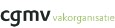 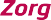 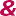 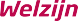 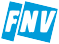 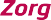 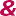 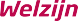 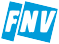 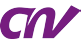 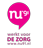 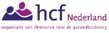 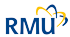 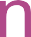 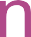 Vormgeving en drukVan  der Weij  Drukkerijen BV. Hilversum
Voorlichting 18 mei 11.30 tot 13.30 aan klas: ZZO.5sc. 
Voorlichting 18 mei 11.30 tot 13.30 aan klas: ZZO.5sc. 
Voorlichting 18 mei 11.30 tot 13.30 aan klas: ZZO.5sc. TijdOnderdeelVoorlichter 11.30- 11.40Introductie en doel van de voorlichting Sanne Kramp11.40- 11.55Oefening kennis 
genuanceerde mening & vooroordeel Sanne Kramp11.55- 12.15Koppeling naar beroepscode door voorlichter Sanne Kramp12.15-12.30 Pauze 
(Voorlichter start filmpje op)Sanne Kramp12.30- 12.35 Filmpje bekijken vooroordelen 
https://www.youtube.com/
watch?v=VnG_Hy5YMFY
Sanne Kramp12.35- 12.50Oefening voor-en nadelen ten aanzien van genuanceerde meningSanne Kramp 12.50.- 13.15Afspraak met de klas 
ten aanzien van genuanceerde mening Sanne Kramp13.15- 13.30Evaluatieformulier invullenSanne Kramp Voordelen van een genuanceerde mening:
- Je kwetst minder mensen
- Je doet minder uitspraken die niet waar zijn
- Inleven in een ander zorgt voor meer begripNadelen van een genuanceerde mening:
- Kost tijd om een mening te formuleren
- Kost meer energie Nadelen van vooroordelen:
- Mensen reageren boos op vooroordelen
- Mensen raken gekwetst
- Uitspraken zijn vaak niet waarVoordelen van vooroordelen:
- Je hoeft niet na te denken over wat je zegt
- Soms is een vooroordeel je eigen mening Leuk12345Vernieuwend12345Leerzaam12345Nuttig12345Interactief12345Voorbereid12345Enthousiast12345Zelfverzekerd12345